Chembyo CTP DEV 92 ReplenisherСертификат безопасности материала: в соответствии с регламентом о Регистрации, оценке, разрешении и ограничении химических веществ (REACH) 1907/2006 статья 31.1. Название вещества/препарата и компании-производителя/предприятия 1.1 Название вещества или препаратаТорговая марка: Chembyo CTP Dev 92 ReplenisherКод изделия: CTP Проявитель для термальных пластин (830 нм)Тип продукта: Проявитель1.2 Использование вещества / препаратаГлавная категория использования: Для индустриального и профессионального использования.Производственное/Профессиональное использование: допечатные химические веществаПроизводственная категория: ПолиграфияФункция или категория использования: CTP Проявитель для термальных пластин (830 нм)1.3 Сведения о компании-производителе Название: OOO “CHE.T” Улица: Тернопольская, 17/2аГород: Хмельницкий Страна: Украина Тел./факс: +38 0382 72-55-18 E-mail: chembyo@gmail.com Веб-сайт: http://chet.com.ua2. Виды опасного воздействия и условия их возникновения2.1 Классификация и общие опасные факторы Классификация согласно Регламенту (ЕС) № 1272/2008 Символ: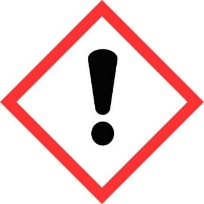 R36/38 Раздражает глаза и кожу2.2 Опасность неблагоприятного воздействия на окружающую средуДополнительной информации не имеется.2.3 Другие виды опасного воздействияДополнительной информации не имеется.Информация в этом разделе применима для всех упомянутых видовидентифицированного использования этого паспорта безопасности.3. Состав/Информация о компонентахНазвание: Chembyo CTP Dev 92 ReplenisherСимвол: XiВиды риска: R36/38Состав: Смесь компонентов, небезопасные добавки приведены в таблице.4. Первая медицинская помощь4.1 Последствия и симптомыСимптомы/повреждения после контакта с глазами: ПРИ НЕПРЕРЫВНОМВОЗДЕЙСТВИИ/КОНТАКТЕ: - покраснение глазной тканиСимптомы/повреждения после контакта с кожей: Может произойти: раздражение4.2 Первая медицинская помощьМеры первой помощи после контакта с кожей: Промойте немедленно большимколичеством воды – Доставьте пострадавшего к врачу, если раздражение не проходит.Меры по оказанию первой помощи при контакте с глазами: Промойте немедленно большимколичеством воды в течение 15 минут доставьте пострадавшего доктору, если раздражение непроходит.Меры по оказанию первой помощи после приема внутрь: Не вызывайте рвоту - если проглотили, прополощите рот водой (только если человек в сознании).4.3 Медицинские рекомендацииДополнительной информации не имеется. Информация в этом разделе применима длявсех упомянутых видов идентифицированного использования этого паспорта безопасности.5. Меры противопожарной безопасности5.1 Средства пожаротушенияСредства тушения - противопожарные инструкции : Тушите водой при пожаре, используйте пену, сухой порошок или песок. Угроза реакции: Вступает в реакцию с (некоторыми) кислотами Личная защита (экстренное реагирование): лицевая маска - резиновые перчаткиИнформация в этом разделе применима для всех упомянутых идентифицированных видовиспользования этого паспорта безопасности.6. Меры по предотвращению и ликвидации чрезвычайных ситуаций6.1 Защитные мерыЛичная защита (экстренное реагирование): лицевая маска - резиновые перчаткиОбращение с продуктом: Используйте только в хорошо проветриваемых местах - прииспользовании не есть и не пить • соблюдайте строгую гигиену - очистить одежду, на которуюпопало вещество6.2 Экологические мерыДополнительной информации не имеется6.3 УтилизацияУтилизация: Соберите впитавшееся вещество в закрываемые контейнерыМетоды очистки: утилизируйте согласно закону об утилизации химических препаратов6.4 Другая информацияДругая информация (случайное применение): Устраните утечку, перекройте источник.Утилизируйте согласно закону об утилизации химических препаратовИнформация в этом разделе применима для всех упомянутых идентифицированных видовиспользования этого паспорта безопасности.7. Применение и хранение7.1 ПрименениеТемпературный режим применения: <25 °C Не использовать в морозПрименение продукта: использовать только в хорошо проветриваемых местах. Прииспользовании не есть и не пить. Соблюдайте строгую гигиену. Очистить одежду, накоторую попало вещество.7.2 ХранениеМесто хранения: Поместите контейнер в хорошо проветриваемое место. Храните впрохладном месте. Защитите от мороза.Хранить при температуре от 10°С до 22°С.7.3 Использование и требования для особых случаевНет дополнительной информации Информация о применении и хранении применима для всех упомянутых идентифицированных видов использования этого паспорта безопасности.Согласованность данных в паспорте безопасности с отчётом о клиническом исследовании, сучетом доступной информации во время составления (дата пересмотра и номер версии всводе федеральных правил).8. Контроль воздействия/ Индивидуальная защита 8.1 Информация о воздействииДополнительной информации не имеется8.2 Контроль за воздействием - меры по управлению рискамиЗащита рук: Носите подходящие перчатки.Защита глаз: лицевая маскаЗащита тела: Носите подходящую защитную одежду.Применение продукта: Используйте только в хорошо проветриваемых местах. Прииспользовании не есть и не пить. Соблюдайте строгую гигиену. Очистить одежду, накоторую попало вещество8.3 Экологический контроль воздействия - меры по управлению рискамиДополнительной информации не имеется8.4 Технические меры по управлению рискамиДополнительной информации не имеется9. Физические и химические свойства9.1 Информация про основные физико-химических свойстваФорма:                                           ЖидкоеЦвет:                                              от  бесцветного до светло-желтогоЗапах:                                             Без запахаЗначение pH при 20 ° C:               13,25±0,5Плотность при 20°C                     1,05-1,15Электролитическая                     105-115 проводность, mS/см (25°С)9.2 Другая информацияРастворимость в воде: Водная растворимость г/100мл Все свойства определены в соответствиис техническими требованиями, установленными в Руководстве Комиссии о методахтестирования, упомянутых в Статье 13 (3) или любым другим сопоставимом методом.10. Стойкость и реактивность 10.1 СтабильностьНеустойчивость: Устойчивый при нормальных условиях10.2 Условия, вызывающие опасные измененияУсловия, вызывающие опасные изменения: Защита от угрозы реактивности на морозе: Реагируетс (некоторыми) кислотами10.3 Материалы, вызывающие опасные измененияДополнительной информации не имеется10.4 Опасные продукты разложенияДополнительной информации не имеетсяИнформация в этом разделе применима для всех упомянутых идентифицированных видовиспользования этого паспорта безопасности.11. Информация о токсических свойствах11.1 ТоксичностьLD50 проверка гарантии надёжности: 1280 мг/кг11.2 Последствия и симптомысимптомы /повреждения после контакта с кожей: Может произойти: раздражениесимптомы / повреждения после контакта с глазами: ПРИ НЕПРЕРЫВНОМВОЗДЕЙСТВИИ/КОНТАКТЕ: - покраснение глазной ткани11.3 Дополнительная токсикологическая информацияДополнительной информации не имеетсяИнформация в этом разделе применима для всех упомянутых идентифицированных видовиспользования этого паспорта безопасности.12. Экология   12.1 Экотоксичностьa) LC50/EC50Компонент: двунатриевый метасиликат, пентагидратLC50 рыбы 1: 210 мг/l (96 h, BRACHYDANIO RERIO,ANHYDROUS FORM)LC50 рыбы 2: 2320 мг/l (96 h, GAMBUSIA AFFINIS, ANHYDROUS FORM)Дафния EC50 1: 216 мг/l (96 h, DAPHNIA MAGNA, ANHYDROUS FORM)EC50 другие водные организмы 1: 632 мг/l (96 h, LYMNAEA SP., ANHYDROUS FORM)EC50 другие водные организмы 2: 160 мг/l (96 h, AMPHIPODA, ANHYDROUS FORM)б) Фактор биоаккумуляцииДополнительной информации не имеетсяв) Пороговая концентрацияКомпонент: двунатриевый метасиликат, пентагидратПороговый предел для других водных организмов 1:> 500 мг/l (24 h, DAPHNIA MAGNA,ANHYDROUS FORM) Пороговый предел для других водных организмов 2:> 1000 мг/l (0.5h, PSEUDOMONAS PUTIDA, ANHYDROUS FORM)12.2 ПодвижностьДополнительной информации не имеется12.3 Устойчивость и разлагаемостьКомпонент: двунатриевый метасиликат, пентагидратWGK: 1WGK: Классификация в соответствии с Verwaltungsvorschriftwassergefährdender Stoffe (VwVwS) от27 июля 200512.4 БиоаккумулированиеДополнительной информации не имеется12.5 Результаты оценки ПБТДополнительной информации не имеется12.6 Другая информацияДополнительной информации не имеетсяИнформация в этом разделе применима для всех упомянутых идентифицированных видовиспользования этого паспорта безопасности.13. Утилизация отходовРегиональное законодательство (отходы): не выливайте в канализацию, избавляйтесь от этогоматериала и его контейнера в пункте сбора опасных или специальных отходов14. Информация о транспортировке14.1 ADR (Дорожный транспорт)Этикетки с обозначением категории риска ADR: Не применяются14.2 RID (Железнодорожный транспорт)Дополнительной информации не имеется14.3 ADNR (По внутренним водным путям)Дополнительной информации не имеется14.4 IMDG (Морской транспорт)Дополнительной информации не имеется14.5 ICAO/IATA (Воздушный транспорт)Дополнительной информации не имеется15. Регулирующая информация15.1 Компоненты, указывающие классификацию угроздвунатриевый метасиликат, пентагидрат Информация о Химической Оценкебезопасности является общественным достоянием15.2 Классификация и маркировкаСимвол:Xi Xi - Раздражающиевиды риска: В зависимости от концентрации R36/38 - Раздражение глаз и кожи,Классифицирован как опасный в соответствии с положениями директивы 2001/58/ECфразами безопасности: S26 - В случае контакта с глазами, промойте немедленнобольшим количеством воды и обратитесь к врачу S36/37/39 - Носите подходящиезащитные перчатки, и защита глаз/лица S45 - В случае несчастного случая или если Вычувствуете недомогание, немедленно обратитесь к врачу (покажите маркировку, есливозможно), S23 - не вдыхайте газ/пар/испарение/брызги (соответствующая формулировка,должна быть определена изготовителем). S28 - После контакта с кожей промойтенемедленно большим количеством...(должно быть определено изготовителем). S35 - этот материал и его контейнернужно утилизировать безопасным способом15.3 Соответствие дополнительному законодательствуКлассифицировано как опасное вещество в соответствии с регламентом о Регистрации, оценке, разрешении и ограничении химических веществ (REACH) 1907/2006 статья 31.16. Другая информацияКомпоненты видов рискаR34 Вызывает ожоги R37 Раздражение дыхательной системы Версия паспортабезопасности: 1.1паспорт безопасности материала: согласно директиве 2001/58/EC и положения орегистрации, оценке, разрешении и ограничении химических веществ 1907/2006Приложение IIНаименованиеСимволCASEINECSВиды рискаПредел%Двунатриевый метасиликат, пентагидратХі10213-79-3229-912-9R34  R388-15%